V3 – Titandioxid aus Sonnencreme (thermische Isolation)Materialien: 		Prozellantiegel, Tondreieck, Dreifuß, Tiegelzange, GasbrennerChemikalien:		TiO2-haltige Sonnencreme mit rein mineralischen Filtern und hohem LSF.Durchführung: 		Ca. 6 g Sonnencreme werden über Nacht in einem Porzellantiegel bei 120 °C in einem Trockenschrank getrocknet. Die getrocknete Sonnencreme wird so lange kräftig mit dem Gasbrenner von oben erhitzt, bis ein weißes Pulver übrig ist. Beobachtung:		Es entsteht unter Rauchentwicklung zunächst ein schwarzer Feststoff, der nach weiterem Erhitzen zu einem grau-weißen Pulver wird. 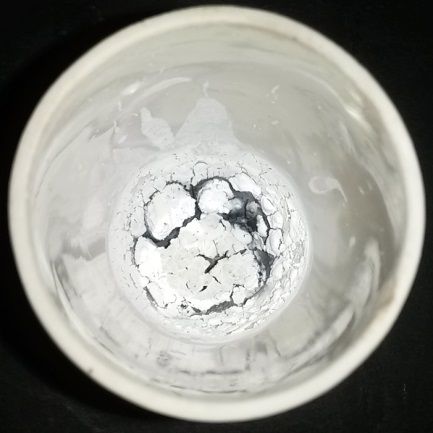 Abb.  - Produkt nach dem Kalzinieren.Deutung:	Die organischen Bestandteile der Sonnencreme werden bei der Kalzinierung verbrannt. Es entsteht eine Mischung aus Titandioxid-Nanopartikeln (weiß) und Asche (schwarz).Entsorgung:	Die Entsorgung des Pulvers erfolgt im Feststoffabfall.Literatur:	[1] vgl. R. Herbst-Irmer, Skript zum anorganisch-chemischen Praktikum für Lehramtskandidaten Zusatztag Nanoversuche, 2012, S. 1.	[2] vgl. T. Wilke, T. Waitz, Nanomaterialien im Alltag – Experimente mit TiO2 Musterlösung, 2013, S. 1 & 2. 	[3] vgl. J. Dege, T. Waitz, T. Wilke, Praxis der Naturwissenschaften Chemie in der Schule – Nanotechnologie, Von der Sonnencreme zu Solarzelle, 2015, S. 32-36.GefahrenstoffeGefahrenstoffeGefahrenstoffeGefahrenstoffeGefahrenstoffeGefahrenstoffeGefahrenstoffeGefahrenstoffeGefahrenstoffeSonnencremeSonnencremeSonnencremeH: -H: -H: -P: -P: -P: -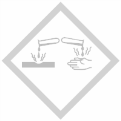 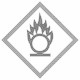 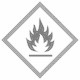 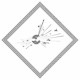 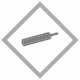 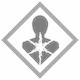 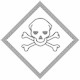 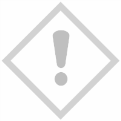 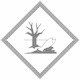 